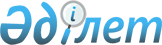 О признании утратившим силу некоторых решений Жарминского районного маслихатаРешение Жарминского районного маслихата Восточно-Казахстанской области от 22 декабря 2015 года N 35/295-V      Примечание РЦПИ.

      В тексте документа сохранена пунктуация и орфография оригинала.

      В соответствии с пунктом 5 статьи 7 Закона Республики Казахстан от 23 января 2001 года "О местном государственном управлении и самоуправлении в Республике Казахстан", статьей 40 Закона Республики Казахстан от 24 марта 1998 года "О нормативных правовых актах" Жарминский районный маслихат РЕШИЛ:

      1. Признать утратившим силу решение Жарминского районного маслихата от 14 октября 2013 года № 15/134-V "Об утверждении норм образования и накопления коммунальных отходов для объектов жилого фонда и нежилых помещений Жарминского района" (зарегистрировано в Реестре государственной регистрации нормативных правовых актов за № 3082, опубликовано в газете "Қалба тынысы" № 91 (8663) от 14 ноября 2013 года).

      2. Признать утратившим силу решение Жарминского районного маслихата от 14 октября 2013 года № 15/135-V "Об утверждении тарифов на сбор, захоронение, утилизацию коммунальных отходов по Жарминскому району" (зарегистрировано в Реестре государственной регистрации нормативных правовых актов за № 3083, опубликовано в газете "Қалба тынысы" № 91 (8663) от 14 ноября 2013 года).

      3. Настоящее решение вводится в действие со дня его принятия.


					© 2012. РГП на ПХВ «Институт законодательства и правовой информации Республики Казахстан» Министерства юстиции Республики Казахстан
				
      Председатель сессии

А. Узбеханов

      Секретарь маслихата

Н. Есполов
